Supplemental Figure S2. Forest plots of main meta-analyses findings for comparison telephone-based interventions (with educational materials) versus usual careForest plot of outcome: Pain intensity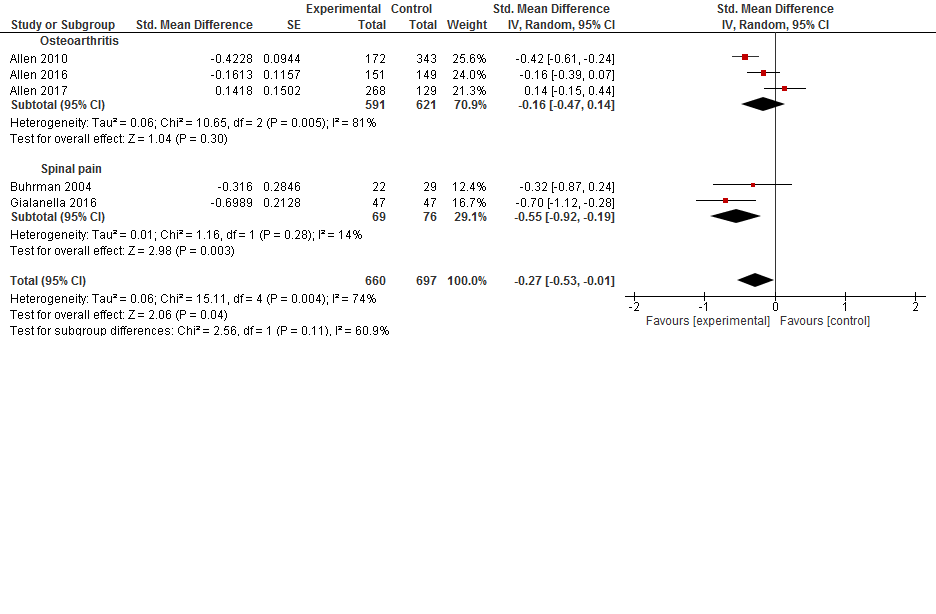 Forest plot of outcome: Disability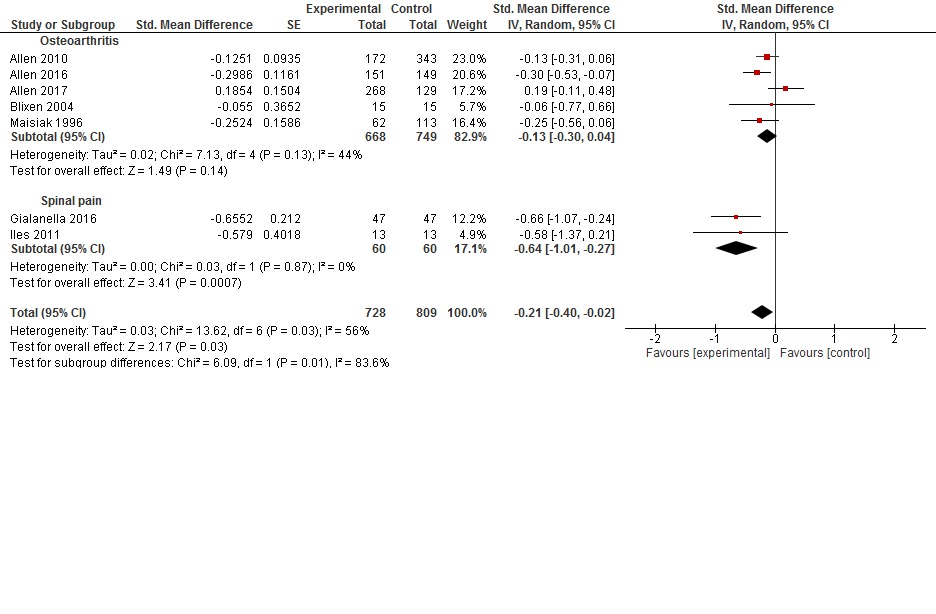 Forest plot of outcome: Psychological symptoms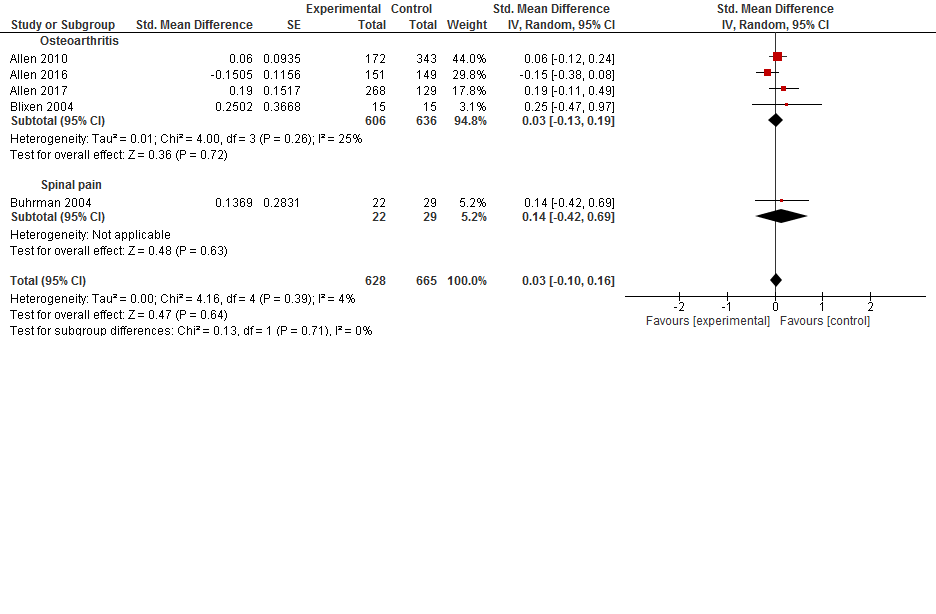 Forest plot of outcome: Self-efficacy 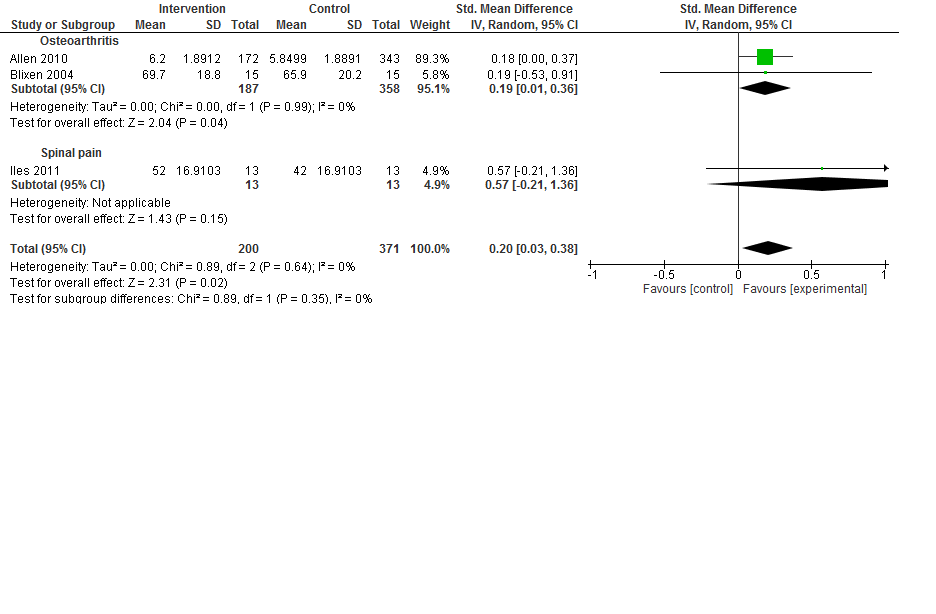 Forest plot of outcome: Weight loss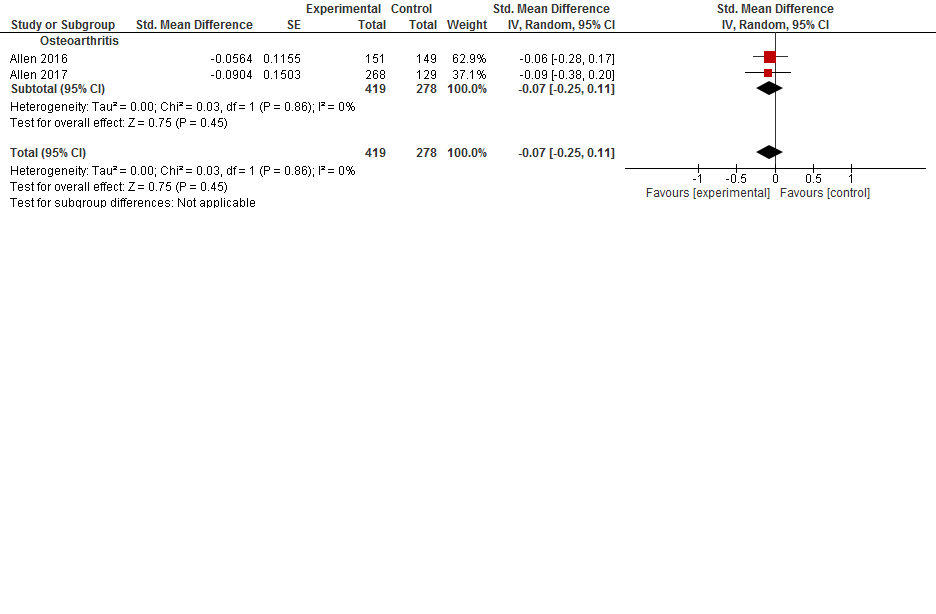 